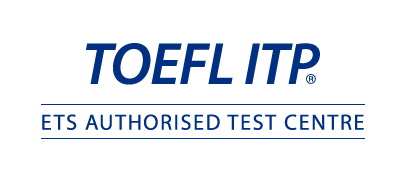 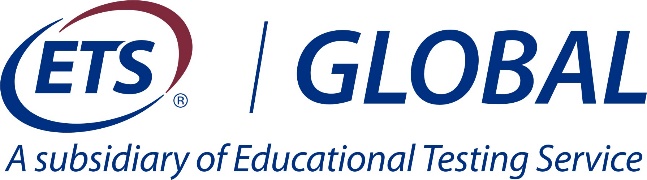 Что такое TOEFLTOEFL Халықаралық Тест Орталығы аккредитациядан өтіп, Торайғыров Университеті мен білім беру тестілеу қызметі (ETS Global, Принстон, Нью-Джерси, АҚШ) арасында келісімшарт жасалғаннан кейін 2020 жылдың мамырында құрылды. ETS Америка Құрама Штаттарына арналған әр түрлі стандартталған тестілерді әзірлейді, сонымен қатар TOEFL (ағылшын тілі шет тілі ретінде), TOEIC (халықаралық қатынас үшін ағылшын тілі тесті), түлектерге арналған емтиханынды (GRE) сияқты халықаралық тестілерді өткізеді.TOEFL дегеніміз не?TOEFL (Test of English as a Foreign Language) - бұл шет тілі ретіндегі ағылшын тілінен халықаралық емтихан. TOEFL-ды Educational Testing Service (ETS) орталығы Принстон Университеті, Нью-Джерси, АҚШ дайындайды.TOEFL-дың басты мақсаты - ағылшын тілі ана тілі емес деп есептелетін адамдардың дайындық деңгейін бағалау. TOEFL сертификаты шетелдік жоғары оқу орындарына академиялық ұтқырлық бағдарламасы бойынша оқуға түсу кезінде, ағылшын тілінде тәжірибеден өту құқығын алу кезінде немесе ағылшын тілін білуді талап ететін жұмысқа орналасу үшін қажетті құжат болып табылады. Белгілі бір академиялық және кәсіптік сертификаттау бағдарламалары талапкерлерден TOEFL тапсыруын талап етеді. TOEFL сертификаты екі жыл бойы жарамды.Біздің орталық академиктік және әлеуметтік мазмұнға байланысты өзге ұлт өкілдерінің ағылшын тілін білу деңгейін бағалау үшін қолданылатын TOEFL ITP® (Institutional Testing System) тестілерін ұйымдастырып, өткізеді. Барлық тесттер қағаз форматында. Жауаптар көптеген таңдау негізінде жауап парақтарына жазылады.Тест мазмұныТест 3 бөлімнен тұрады:Listening Comprehension  колледждер мен университеттерде қолданылатын ауызекі ағылшын тілін түсіну қабілетін анықтайды.Structure and Written Expression  стандартты жазбаша ағылшын тілінде таңдалған құрылымдық және грамматикалық конструкцияларды түсінуді бағалайды.Reading Comprehension  оқу материалын оқу және түсіну қабілетін бағалайды.Level 1 (intermediate - advanced).  Ұзақтығы – 115 минут.Тест қалай қолданылады?TOEFL ITP® Assessment Series бағалау сериясын пайдаланудың 7 тәсіліTOEFL ITP® тестілері келесі мақсаттарда қолданылады:Әр түрлі деңгейдегі колледждерде немесе университеттерде ағылшын тілінің қарқынды бағдарламаларына түсу үшін.Ағылшын тілі бағдарламаларын, әсіресе академиялық ағылшын тілін үйренудегі жетістіктерді бағалау.Ағылшын тілі бағдарламаларында, әсіресе академиялық ағылшын тілінде қорытынды емтихан ретінде.Ағылшын тілінде сөйлейтін елдерде, осы тесттерді қолданатын білім беру мекемелерінде қысқа мерзімді оқу бағдарламаларына және тағылымдамаларға бару үшін.Университет бағдарламаларына, оның ішінде бакалавриат, магистратура және докторантураға түсу үшін.Ағылшын тілі қолданылатын халықаралық алмасу және ынтымақтастық бағдарламаларына кіру үшін.Академиялық ағылшын тілін білетіндігінің дәлелі ретінде стипендиялық бағдарламаларға кіру үшін.Бізді қалай табуға болады:Торайгыров университетЛомов к. 64, офис 534Тел: 8 718 2 67 36 31Бейбытнур Капаровна, басқарушы: +7 777 585 6275; +7 778 83 111 05Махаббат + 7 705 106 2981Меруерт +7 778 625 4434 БөлімСұрақтар саныУақытҰпайларыListening Comprehension5035 минут31–68Structure and Written Expression4025 минут31–68Reading Comprehension5055 минут31–67Барлығы140115 минут310–677